Register of Members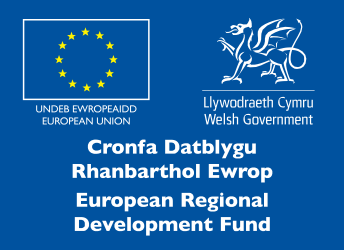 Member Ref. NoFull NameAddressDate of Becoming MemberDate of Ceasing to be MemberShare Cert. No.Secretary’s InitialsXXXXXXX Company Name XXXXXXX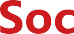 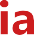 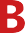 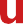 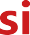 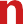 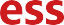 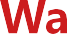 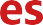 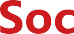 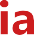 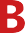 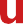 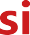 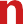 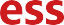 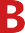 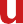 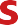 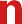 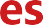 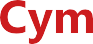 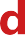 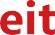 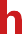 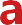 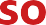 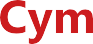 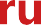 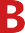 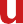 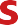 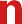 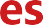 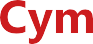 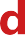 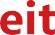 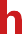 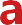 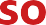 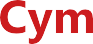 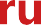 XXXXXXX Company Name XXXXXXXXXXXXXX Company Name XXXXXXXXXXXXXX Company Name XXXXXXXXXXXXXX Company Name XXXXXXXXXXXXXX Company Name XXXXXXXXXXXXXX Company Name XXXXXXX